Simply Blueberry Cobbler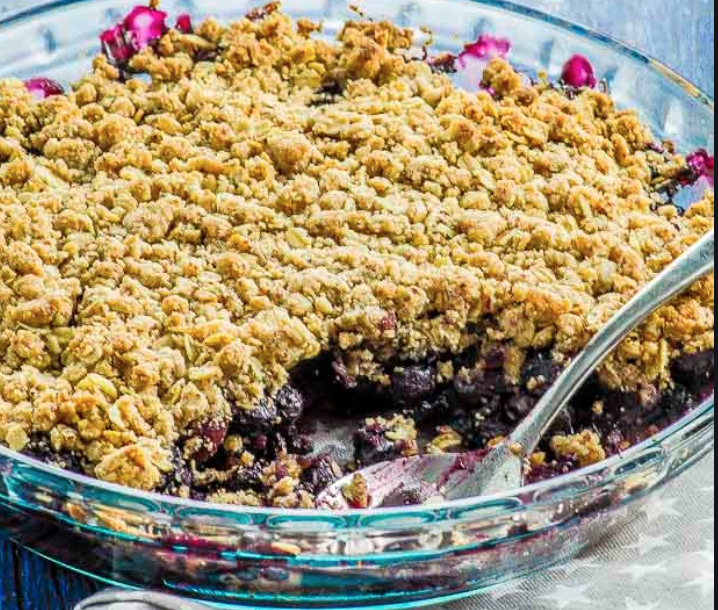 By Jeanne Schumacherwww.SimplyPlantBased.netServes: 3-4This vegan blueberry crumble is like a huge scoop of summer on a plate!  Serve with nice cream to take this to Jedi level!Ingredients1 banana, diced 1 cup frozen blueberries1 cup frozen blackberries1 teaspoon vanilla¼ cup water2 tablespoon arrowroot1 tablespoon pumpkin pie spiceTopping: 2 tablespoons chopped raw almonds2 tablespoons unsweetened, shredded coconut3/4 cup old fashioned rolled oatsDirections:Wisk together the water and arrowroot and add to a large saucepan.   Combine in the saucepan the banana, berries, vanilla and pumpkin pie spice.  Gentle heat until it thickens.  In another pan, toast the oats, almonds and coconut.  When toasted, use to top the berry banana mixture.  Serve warm.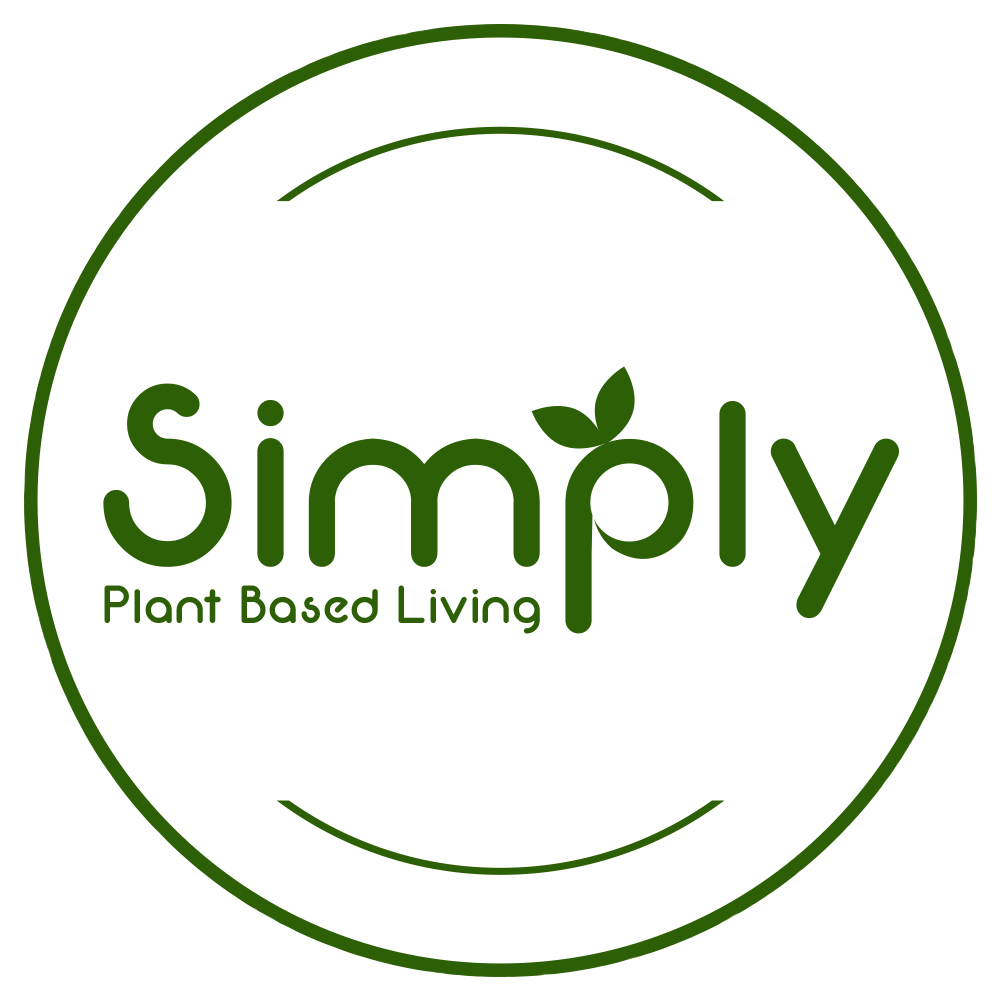 